Pielikums Nr.3Pašvaldības zeme, Brīvzemnieku pagasts, kadastra apzīmējums 66480040167Sagatavoja: G.Meļķe-Kažoka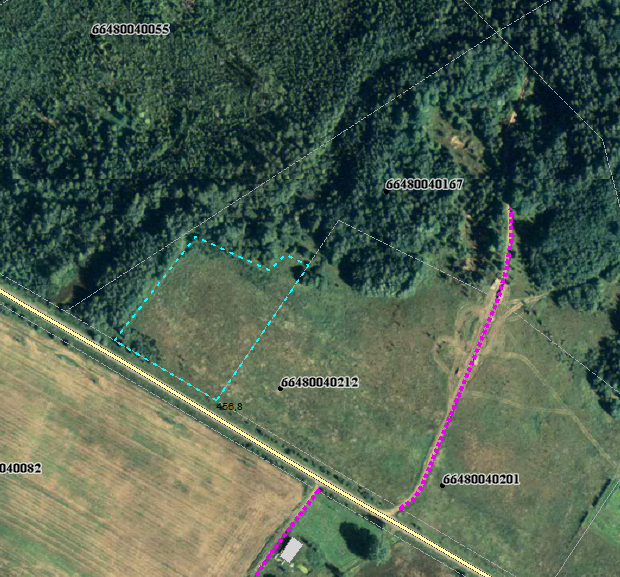 